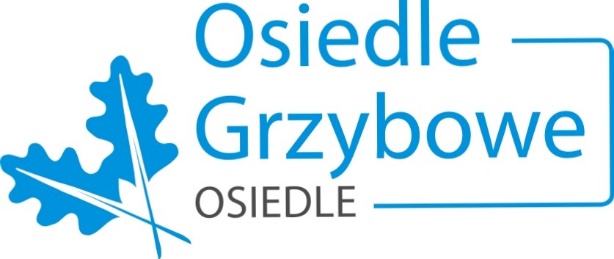  Złotniki, 09.09.2019Uchwała nr 16/2019Zebrania Osiedlowego Mieszkańców Osiedla Grzybowego z dnia 09.09.2019r.(lista obecności obejmowała 39 mieszkańców)Na podstawie par. 5 pkt. 3 Uchwały nr XXXV/340/13 Rady Gminy Suchy Las z dnia 23.05.2013r. w sprawie Programu pobudzania aktywności obywatelskiej, Zebranie Osiedlowe Mieszkańców przyjmuje uchwałę w zakresie  Zadania Lokalnego na 2020 rok. Na podstawie pozytywnej opinii Wójta  nt. poszczególnych propozycji, Zebranie Mieszkańców uchwaliło następujące zadania do realizacji w roku 2020:1/ Działalność społeczna integrująca mieszkańców (w tym Festyn Rodzinny, Turniej piłkarski, osiedlowa Wigilia Bożego Narodzenia, impreza Sprzątania osiedla i Lasku, dofinansowywanie kółek zainteresowań na terenie świetlicy) – ok. 25 000 zł ;2/ Zagospodarowanie polany przy ul. Nektarowej/ Muchomorowej; w ramach umowy najmu terenu i przeznaczenia na działalność statutową – kwota szacowana –  ok. 20 000 zł –  I - wszy etap;3/ Organizacja tzw. kina letniego w okresie wakacyjnym – ok. 5 000 zł;4/ Pojemniki - kosze na śmieci zwykłe – dodatkowe miejsca w nowszej części osiedla pomiędzy Jaskółczą a Złotnicką – ok. 3000 zł; 5/ Przygotowanie profesjonalnego planu dodatkowych zadrzewień i nasadzeń na terenie osiedla – ok. 3000 zł;6/ Dofinansowanie spotkań piłkarskich seniorów, mieszkańców na terenie Sali GOS – ok. 2 000 zł;7/ Odnowienie i nowe propozycje w parku zabawek na terenie placu zabaw przy boisku na ul. Sosnowej – ok. 5000 zł;8/ Koszty współorganizacji imprez klubu „Dębowego Liścia” dla mieszkańców osiedla wraz z filią koła gospodyń wiejskich ze Złotnik – ok. 2000 zł9/ Zakup dodatkowego wyposażenia do świetlicy w postaci składanych krzesełek – 10 sztuk – ok. 2000 zł10/ Niezrealizowane Zadania Lokalne na rok bieżący (2019), których realizacja nie zostanie wykonana w tym roku.11/  Przyśpieszenie realizacji Zadania Lokalnego z poprzedniego budżetu (2017r.)  w postaci uzupełnienia osiedlowego monitoringu o zainstalowanie kamer na placu zabaw i boisku sportowym oraz na ulicy Nektarowej (4 kamery z montażem) – koszt zatwierdzony 40 000 zł.Zgodnie z decyzją zebranych, przeprowadzono głosowanie nad całością uchwały:- za jej podjęciem głosowało 39 osób; przeciw nie był nikt, nie wstrzymała się żadna osoba.